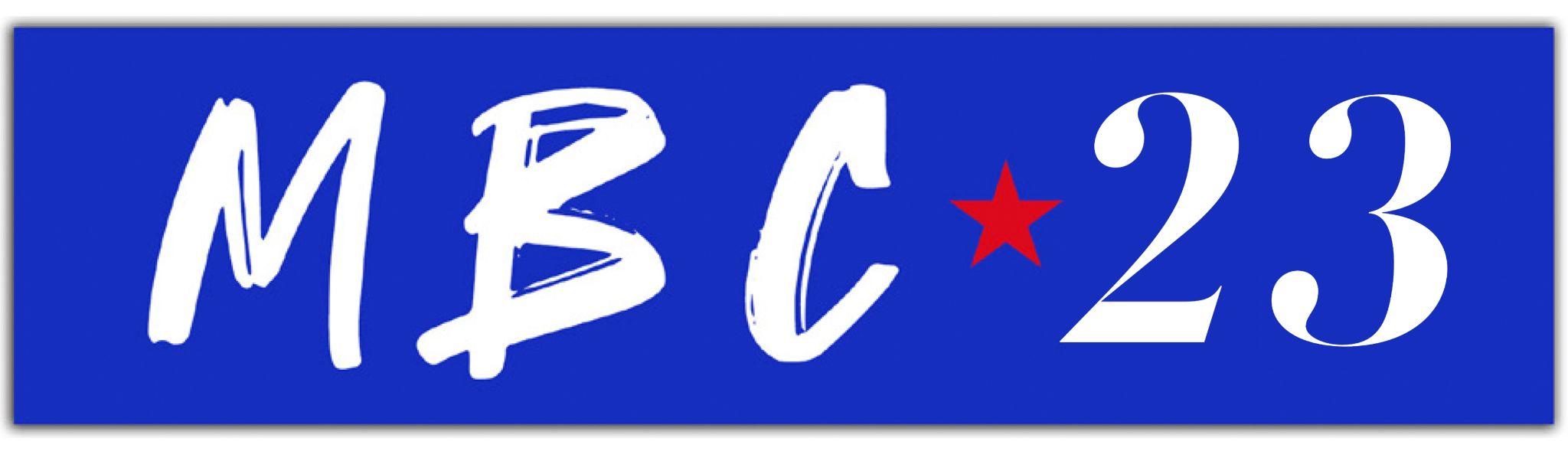 Sir Rod Stewart & Jools Holland Rework The Early Swing Classic ‘Ain't Misbehavin'’

Taken From Their New Collaborative Studio Album Swing Fever out February 23rd, 2024 
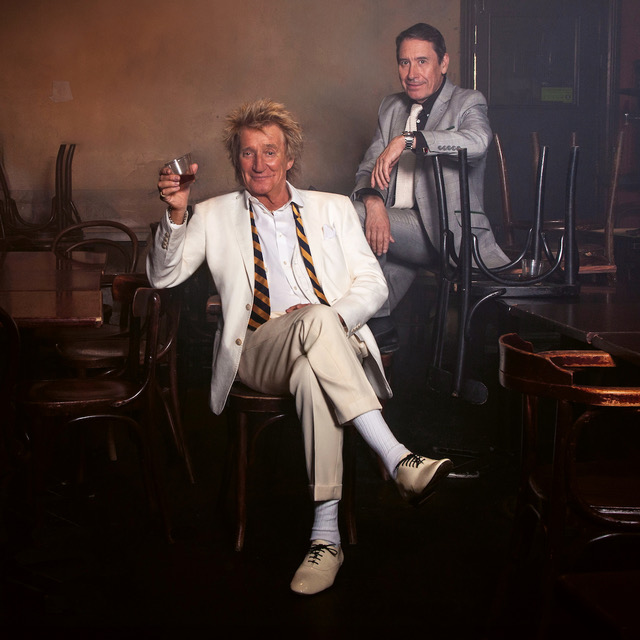 Credit: Jonas MohrSir Rod Stewart and Jools Holland with his Rhythm & Blues Orchestra release ‘Ain't Misbehavin'’, their second offering from the exquisite Swing Fever.
The track sees a sensational interpretation of the early swing classic co-written by Fats Waller. As Jools explains, "Fats is another example of somebody who delivers a popular song, and you can't quite work out what he's done. It's treated so lightly, but it's so clever.”
It follows the album’s first release - a superb working of show tune ‘Almost Like Being In Love’ - written by Alan Jay Lerner and Frederick Loewe, and made famous by Frank Sinatra & Nat King Cole.

For the first time, Britain's new partners in swing have united on record to share their peerless dexterity on a tribute to such truly great songs as 'Frankie And Johnny’, 'Sentimental Journey' and 'Lullaby Of Broadway’.

Rod Stewart is one of the best-selling artists, with over 250 million albums sold worldwide. His signature voice, style and songwriting have transcended all genres of popular music, from rock, folk, soul, R&B, and even the Great American Songbook; making him one of the few stars to enjoy chart-topping albums throughout every decade of his career. He’s earned countless of the industry’s highest awards, among them, two inductions into the Rock and Roll Hall of Fame, the ASCAP Founders Award for songwriting, New York Times bestselling author, Grammy™ Living Legend, and in 2016 he officially became “Sir Rod Stewart” after being knighted at Buckingham Palace for his services to music and charity.

Some of his major hits include "Gasoline Alley," "Every Picture Tells a Story," "Mandolin Wind," "You Wear It Well," "The Killing of Georgie," "Tonight's the Night," "You're In My Heart (The Final Acclaim)," "Da Ya Think I'm Sexy?," "Young Turks," "Forever Young," "Hot Legs," "Infatuation," the unforgettable "Maggie May," and many more.Jools Holland left Squeeze in the 1980s and formed his Big Band with the help of ex Squeeze drummer, Gilson Lavis. Over the last thirty years his Rhythm and Blues Orchestra have gone on to score numerous platinum and gold albums, which have included collaborations with George Harrison, Amy Winehouse, and countless others, becoming the UK’s most successful recording and touring Big Band. He also hosts the BBC’s longest running music show, ‘Later with Jools Holland’, showcasing and performing with some of the World’s greatest talent, as well as the Annual Hootenanny, which is the UK’s biggest New Year’s Eve television show.  

Jools sums up the spontaneous charm of Swing Fever; "The effect that this music has on me, and whenever I put it on where people are, they feel this thing, they want to move. Music is an expression of a lot of different things, and joy is an important part of what it does. You can feel the joy in this music, and it's unashamed joy as well." 
Swing Fever is available on Black Vinyl, Colour Vinyl, CD & Digital - pre-order HERE.